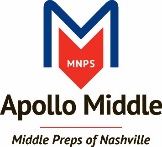 Milestone & Leadership Team MeetingOctober 19, 2016AgendaBreakfast & FellowshipCall to Order at 7:35amIntroductions Activating Activity (5 min.)Review of Action Steps in Goal groups (30 min):Comments, Questions & Discussion (15 min.) School Business (10 Min.)Related Arts ConcernsRTII UpdatesLiteracy Updates-Core ActionsCollaborative Planning SupportsMAP-R TestingParent Teacher Conference DayUpcoming School EventsGrade Level ConcernsClosing Action StepPerson Reporting1.2.1Alison Harlan-Smith1.5.1Cherish Piche2.1.1Alison Brooks2.2.1Larry Miles2.3.1Kimberly Garner3.2.1Amanda Schneider3.3.1Melinda Mcnulty4.1.1Daniel Poston4.2.1Neal McDonald4.3.1Michael Bell4.4.1Holly Perez4.5.1Sam Banks5.2.1Jessica Oliver5.3.1Alyssa Smith5.4.1Nathan Davis5.4.2Ashley Smith